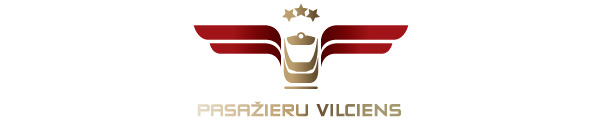 2019. gada 21. maijāInformācija plašsaziņas līdzekļiemIzvērtējot elektrovilcienu iepirkuma piedāvājumus, par uzvarētāju atzīta ŠKODA VAGONKABalstoties uz Iepirkumu uzraudzības biroja (IUB) lēmumā pausto, AS “Pasažieru vilciens” ir pārvērtējusi pretendentu piedāvājumus, un tiesības piegādāt 32 jaunus elektrovilcienus atkārtoti ir ieguvis uzņēmums ŠKODA VAGONKA a.s.Iepirkuma uzvarētāja ŠKODA VAGONKA kopējā piedāvātā līgumcena 32 jaunu elektrovilcienu ražošanai un to uzturēšanai nepieciešamā aprīkojuma piegādei ir 241 888 753 eiro. Līgumcenā ietilpst vilcienu, to uzturēšanai nepieciešamā aprīkojuma piegāde, rezerves daļu fonda piegāde pirmajiem 5 gadiem, kā arī personāla apmācība. AS “Pasažieru vilciens” valdes priekšsēdētājs Rodžers Jānis Grigulis: “Atbilstoši Iepirkumu uzraudzības biroja norādēm, piesaistot tehniskos un juridiskos ekspertus, esam rūpīgi pārvērtējuši pretendentu iesniegtos piedāvājumus. Iepirkumā iesaistīto pretendentu aktīvā cīņa par tiesībām piegādāt vilcienus liecina tikai par to, ka šis process ir atklāts un ir nodrošināta vienlīdzīga attieksme pret visiem pretendentiem.”Atgādinām, ka jauno elektrovilcienu iegāde ievērojami mainīs AS “Pasažieru vilciens” iespējas pasažieru apkalpošanā un uzlabos servisa kvalitāti. Būtiskākais uzlabojums pasažieriem salīdzinājumā ar pašlaik lietošanā esošajiem vilcieniem būs viena līmeņa iekāpšana vilcienos. Tāpat jaunajos elektrovilcienos būs pieejama klimata kontrole, mūsdienu prasībām atbilstošas labierīcības - katrā vilcienā būs divas tualetes, kas pieejamas arī pasažieriem ar īpašām vajadzībām. Vilcieni būs aprīkoti ar video un audio informēšanas, kā arī biļešu pašvalidācijas iekārtām. Šiem elektrovilcieniem būs ievērojami platākas durvis, lai nodrošinātu pasažieru ātru apmaiņu, kas nozīmē arī īsāku vilcienu stāvēšanas laiku pieturvietās. Ir paredzēta arī tāda papildu ērtība pasažieriem kā iespēja brauciena laikā uzlādēt savas viedierīces. Pēc jauno elektrovilcienu iegādes AS “Pasažieru vilciens” varēs ieviest intervāla grafikus visos vilcienu maršrutos, proti, noslogotākajos laikos - darba dienu rītos un vakaros – vilcieni kursēs ik pēc 15 līdz 20 minūtēm. Paredzēts, ka jaunie elektrovilcieni kursēs Aizkraukles, Tukuma, Skultes un Jelgavas virzienā.Iepirkuma procesa ietvaros ir paredzēts, ka AS “Pasažieru vilciens” 32 jaunie elektrovilcieni tiks piegādāti pakāpeniski līdz 2023. gadam.Par PVUzņēmums ir dibināts 2001. gada 2. novembrī. Akciju sabiedrība Pasažieru vilciens ir vienīgais iekšzemes sabiedriskā transporta pakalpojumu sniedzējs, kas pārvadā pasažierus pa dzelzceļu visā Latvijas teritorijā. AS Pasažieru vilciens ir patstāvīgs valsts īpašumā esošs uzņēmums. Eirobarometrs 2018. gada iedzīvotāju aptauja liecina, ka Pasažieru vilciens precizitāte un uzticamība ir augstākā Eiropā. Papildu informācijai:Egons ĀlersAS „Pasažieru vilciens”Sabiedrisko attiecību daļas vadītājsTālr: 29455472E-pasts: egons.alers@pv.lv